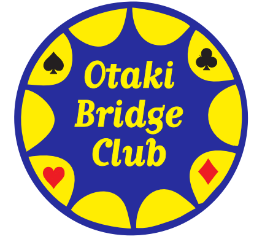 Otaki Bridge ClubIntermediate/Junior TournamentLimited to 13 Intermediate tables and 11 Junior tablesTo Enter:Enter on the NZBridge Website. orEmail Basia Arnold – basia.arnold@gmail.com orPhone or text Basia Arnold  022 135 8733  Electronic payment can be made to:Otaki Bridge Club at Kiwibank  38-9012-0373075-00  Use your name and/or bridge number as reference. Date:Sunday 21 August 2022VenueClubrooms, 75 Aotaki Street, OtakiTimeMorning Tea 9.30am. Play Starts at 10 am.SessionsTwo.Entry Fee$25 per personClosing Date:5pm Tuesday 16 August 2022Catering:Bring your own lunch –There will be a complimentary drink and nibbles at end of play.CovidMasks encouraged but not mandatory